……………………… MESLEKİ VE TEKNİK ANADOLU LİSESİ 2015-2016 EĞİTİM-ÖĞRETİM YILI ELEKTRİK ELEKTRONİK TEKNOLOJİSİ ALANI 11. SINIF YAZICILAR DERSİ MODÜLLÜ YILLIK DERS PLANIBu plan 2551 Sayılı Tebliğler Dergisindeki Ünitelendirilmiş Yıllık Plan Örneğine göre hazırlanmıştır. Konular, MEGEP- YAZICILAR  DERSİ MODÜLLERİNE ne  göre hazırlanmıştır.               2104 VE 2488 S.T.D.den Atatürkçülük konuları plana eklenmiştir                                                                                                                                                            							                                          																		      UYGUNDURZÜMRE ÖĞRETMENLERİ														                                                                                  ……./……./2015………..…………………………………………………………………………………………………..													     Okul Müdürü																						AyHf.St.HEDEF VE DAVRANIŞLARMODÜL-ÜNİTE-KONULARÖĞRENME- ÖĞRETME YÖNTEM VETEKNİKLERİKULLANILAN EĞİTİM TEKNOLOJİLERİ, ARAÇ VE GEREÇLERDEĞERLENDİRME  (Hedef ve Davranışlara Ulaşma düzeyi)EKİM28 EYLÜL2 EKİM71. Ağ sistemlerini tanıyarak, topolojinin (yerleşim şekli) seçimini yapabilecektir. MODÜL 1 : AĞ ELEMANLARI VE AĞ SİSTEMLERİA. BİLGİSAYAR AĞLARI1. Bilgisayar Ağ Sisteminin Tanımı2. Sayısal iletişima) Kodlama    b) Birlikte çalışabilme, protokol    c) Paralel iletim    d) Seri iletim3. Kullanıcı / Sunucu (Client/Server)Anlatım,soru-cevapGösteri, uygulamaModül Kitapları ve Yardımcı KaynaklarAtatürk’ün Milli Eğitime verdiği önemEKİM5 – 9EKİM71. Ağ sistemlerini tanıyarak, topolojinin (yerleşim şekli) seçimini yapabilecektir. 4. Alan Ağlarıa) Yerel alan ağları (LAN)  b) Metropolitan ağlar (MAN)  c) Geniş alan ağları (WAN)5. Ağ topolojileria) LAN topolojilerib) WAN toplojileri6. OSI başvuru modelia) OSI katmanlarıb) Katmanlararası sanal iletişimAnlatım,soru-cevapGösteri, uygulamaModül Kitapları ve Yardımcı KaynaklarEKİM12 – 16EKİM72. Ağ elemanlarını tanıyarak, topolojiye uygun montaj işlemini yapabilecektir.B. AĞ DONANIM ELEMANLARI1. Ağ kartlarıa) Ethernet   b) Token ringc) FDDI    d) ATM2. Hub3. RJ-45 Konnektörü ve BağlantılarıAnlatım,soru-cevapGösteri, uygulamaModül Kitapları ve Yardımcı KaynaklarAtatürk’ün Cumhuriyetçilik ilkesiEKİM19 – 23EKİM72. Ağ elemanlarını tanıyarak, topolojiye uygun montaj işlemini yapabilecektir.4. Tekrarlayıcı (Repeater)5. Köprü (Bridge)6. Anahtar (Switch)7. Yönlendirici (Router)8. Geçityolu (Gate way)Anlatım,soru-cevapGösteri, uygulamaModül Kitapları ve Yardımcı KaynaklarEKİM-26 - 30EKİM72. Ağ elemanlarını tanıyarak, topolojiye uygun montaj işlemini yapabilecektir.9. Modema) Dial upb) ADSL (Asymmetric Digital Subscriber Line-Asimetrik Sayısal Abone Hattı)c) VDSL10. Ağlarda Kullanılan Kablolara) Koaksiyel kablob) Bükümlü çift kabloc) Fiber optik kabloAnlatım,soru-cevapGösteri, uygulamaModül Kitapları ve Yardımcı KaynaklarCumhuriyet Bayramı ve Cumhuriyetin önemiKASIM2 – 6KASIM7Hareketli sistemlerin (merdane, dişli, gergi, paten, kontrol ünitesi, elektrik motorları vb.) arızasını tespit etmek ve onarmakMODÜL 2 : LAZER YAZICI HAREKET VE KONTROL SİSTEMİA. LAZER YAZICININ GÜÇ, GİRİŞ / ÇIKIŞ (I/O) VE MOTOR ÜNİTELERİ1. Güç Ünitesi 2. Giriş / Çıkış Kartı (I/O Board) 3. Motor Üniteleri a) Pickup Motor b) Ana Motorc) Toner MotoruAnlatım,soru-cevapGösteri, uygulamaModül Kitapları ve Yardımcı KaynaklarKASIM9 – 13KASIM71. Kontrol kartını sökerek yenisini hatasız monte edip gerekli elektrik bağlantılarını yapabilecektir.2. Motoru sökerek yenisini hatasız monte edip gerekli elektrik bağlantılarını yapabilecektir.B. KONTROL ÜNİTESİ VE MEKANİK KONTROL KART1. Kontrol Ünitesia) Lazer Tarayıcı Kontrolü b) Görüntü Kararlılık (Stabilizasyon) Kontrolüc) Fırınlama (Fuser) Isı Derecesi KontrolüAnlatım,soru-cevapGösteri, uygulamaModül Kitapları ve Yardımcı Kaynaklar10 Kasım Atatürk’ü Anma ve Atatürk’ün kişiliğiKASIM16 – 20KASIM71. Kontrol kartını sökerek yenisini hatasız monte edip gerekli elektrik bağlantılarını yapabilecektir.2. Motoru sökerek yenisini hatasız monte edip gerekli elektrik bağlantılarını yapabilecektir.d) Güç Kesim Ölçümü e) Çeşitli Fonksiyonlar Kontrolü f) I/O Ara Birimi Kontrolü g) Kâğıt Çıkış İşlemiAnlatım,soru-cevapGösteri, uygulamaModül Kitapları ve Yardımcı Kaynaklar1.YAZILISINAVIKASIM23 – 27KASIM71. Kontrol kartını sökerek yenisini hatasız monte edip gerekli elektrik bağlantılarını yapabilecektir.2. Motoru sökerek yenisini hatasız monte edip gerekli elektrik bağlantılarını yapabilecektir.2. Mekanik Kontrol a) Pickup Board Kontrolüb) Yüksek Voltaj (Güç Ünitesi) Kontrolüc) Besleme Kontrolü d) Çeşitli Motor Sürüm ve Fan Kontrolü Anlatım,soru-cevapGösteri, uygulamaModül Kitapları ve Yardımcı Kaynaklar24 Kasım Öğretmenler günü ve önemiARALIK30 KASIM4 ARALIK71. Kontrol kartını sökerek yenisini hatasız monte edip gerekli elektrik bağlantılarını yapabilecektir.2. Motoru sökerek yenisini hatasız monte edip gerekli elektrik bağlantılarını yapabilecektir.e) Toner Kontrolü f) Fırınlama Ünitesi Kontrolüg) Transfer Drum Kontrolüh) Düşük Toner Kontrolüi) Işığa Duyarlı (Photosensitive) Drum Kontrolüj) Güç Saklama Modu KontrolüAnlatım,soru-cevapGösteri, uygulamaModül Kitapları ve Yardımcı KaynaklarAtatürk’ün Laiklik ilkesiARALIK7 – 11ARALIK71. Lazer yazıcıların neden önemli olduğunu, hayatımızdaki yerini ve çalışma şeklini genel olarak kavrayabilecektir.MODÜL 3: LAZER YAZICI BASKI TEKNOLOJİSİA. LAZER YAZICILAR 1. Önemi 2. Çalışma Prensibi a) İletişim b) İşleme c) Biçimlendirme d) Yazdırma Anlatım,soru-cevapGösteri, uygulamaModül Kitapları ve Yardımcı KaynaklarARALIK14 – 18ARALIK72. Lazer yazıcıların kâğıt besleme ve çıkış ünitelerinin yapısını, çalışma prensibini öğrenerek bu ünitelerdeki her türlü arızayı tespit edebilecek ve onarabilecektir.B. KÂĞIT BESLEME TEPSİSİ C. LAZER ve TARAYICI ÜNİTESİ 1. Lazer Ünitesi a) Yapısı b) Çalışması 2. Toner Ünitesi a) Yapısı b) Çalışma Özelliği 3. Toner / DRUM Şarj İşlemi Anlatım,soru-cevapGösteri, uygulamaModül Kitapları ve Yardımcı KaynaklarAtatürk’ün İnkılapçılık ilkesiARALIK21 – 25ARALIK73. Lazer yazıcıların görüntü oluşturma ünitelerinin yapısını, çalışma prensibini öğrenerek bu ünitelerdeki her türlü arızayı tespit edebilecek ve onarabilecektir.D. LAZER YAZICILARDA BASKI 1. Toner Kartuşu 2. Toner Tamburu 3. Görüntü Oluşturma İşlemi Anlatım,soru-cevapGösteri, uygulamaModül Kitapları ve Yardımcı KaynaklarARALIK28 – 31ARALIK74. Lazer yazıcıların görüntü oluşturma ve baskı ünitelerinin yapısını, çalışma prensibini öğrenerek bu ünitelerdeki her türlü arızayı tespit edebilecek ve onarabilecektir.4. Banyo Etme(Development) İşlemi 5. Transfer İşlemi 6. Fırınlama İşlemi (Fusing) a) Isıtma Merdanesi b) Pres Merdanesi Anlatım,soru-cevapGösteri, uygulamaModül Kitapları ve Yardımcı KaynaklarAtatürk’ün Devletçilik ilkesiOCAK4 – 8OCAK74. Lazer yazıcıların görüntü oluşturma ve baskı ünitelerinin yapısını, çalışma prensibini öğrenerek bu ünitelerdeki her türlü arızayı tespit edebilecek ve onarabilecektir.7. DRUM Temizleme İşlemi 8. Renkli Lazer Yazıcılar a) Renkli Lazerdeki Karmaşa ve Sıkıntı b) Renkli Lazerdeki Baskı Farklılığı c) Renkli Baskıda Yeni YöntemlerAnlatım,soru-cevapGösteri, uygulamaModül Kitapları ve Yardımcı Kaynaklar2.YAZILISINAVIOCAK11 – 15OCAK71. Kartuş motorunu hatasız değiştirebilecektir.2. Yazıcı adaptörünü hatasız seçebilecektir. Yazıcı ana kartını hatasız değiştirebileceksiniz.MODÜL 4 : MÜREKKEP PÜSKÜRTMELİ YAZICI HAREKET VE KONTROL SİSTEMİA. KONTROL PANELİ1. Düğmeli Kontrol Panelleri 2. Bilgisayar Yazılımı Destekli Kontrol Panelleri 3. Dijital Kontrol PanelleriAnlatım,soru-cevapGösteri, uygulamaModül Kitapları ve Yardımcı KaynaklarTELAFİSINAVIOCAK18 – 22OCAK73. Mürekkep püskürtmeli yazıcının anakart arızasını tespit edip onarabileceksiniz.B. BESLEME ÜNİTESİ C. HAREKET MEKANİĞİ 1. Bilgisayar Bağlantısı2. Elektrik Tesisatı 3. Anakart4. Adım (Step) MotorAnlatım,soru-cevapGösteri, uygulamaModül Kitapları ve Yardımcı KaynaklarAyHf.St.HEDEF VE DAVRANIŞLARMODÜL-ÜNİTE-KONULARÖĞRENME- ÖĞRETME YÖNTEM VETEKNİKLERİKULLANILAN EĞİTİM TEKNOLOJİLERİ, ARAÇ VE GEREÇLERDEĞERLENDİRME  (Hedef ve Davranışlara Ulaşma düzeyi)ŞUBAT8 – 12ŞUBAT74. Bağlantı kablolarının kontrolünü ve değiştirilmesini hatasız yapabileceksiniz.a) Sabit Mıknatıslı (PM) Adım Motorlarb) Değişken Relüktanslı (VR) Adım Motorlarc) Melez (Hybrit) Adım MotorlarAnlatım,soru-cevapGösteri, uygulamaModül Kitapları ve Yardımcı KaynaklarAtatürk’ün Milliyetçilik ilkesiŞUBAT15 – 19ŞUBAT74. Bağlantı kablolarının kontrolünü ve değiştirilmesini hatasız yapabileceksiniz.d) Doğrusal (Lineer) Adım Motorlar e) Çok Kutuplu (Unipolar) ve İki Kutuplu (Bipolar) Adım Motorlarf) Adım Motorun Uçlarının BulunmasıAnlatım,soru-cevapGösteri, uygulamaModül Kitapları ve Yardımcı KaynaklarŞUBAT22 – 26ŞUBAT74. Bağlantı kablolarının kontrolünü ve değiştirilmesini hatasız yapabileceksiniz.D. ARIZA BULMA KODLARIAnlatım,soru-cevapGösteri, uygulamaModül Kitapları ve Yardımcı KaynaklarAtatürk’ün Halkçılık ilkesiMART29 ŞUBAT4 MART71. Mürekkep püskürtmeli yazıcıların kartuş ile ilgili değişim ve seçimini hatasız yapabilecektir.MODÜL 5 : MÜREKKEP PÜSKÜRTMELİ YAZICI YAZMA TEKNOLOJİSİA. MÜREKKEP PÜSKÜRTMELİ YAZICI 1. Mürekkep Püskürtmeli Yazıcıların Önemi 2. Çalışma Prensibi a) Isıl Kabarcık Püskürtme (Thermal Buble Jet) Yöntemi b) Pieozo Elektrik YöntemiAnlatım,soru-cevapGösteri, uygulamaModül Kitapları ve Yardımcı KaynaklarMART7 – 11MART72. Mürekkep püskürtmeli yazıcının yazma ünitesindeki arızayı bularak onarabilecek veya parça değişimini hatasız yapabilecektir.B. YAZICI ARIZALARI1. Yazıcı Ünitesi2. Yazıcı Kapağı3. Kâğıt Besleme YoluAnlatım,soru-cevapGösteri, uygulamaModül Kitapları ve Yardımcı Kaynaklar12 MART İSTİKLAL MARŞININ KABULÜMART14 – 18MART72. Mürekkep püskürtmeli yazıcının yazma ünitesindeki arızayı bularak onarabilecek veya parça değişimini hatasız yapabilecektir.4. Kâğıt Besleme Silindiri5. Diğer Silindirler 6. Kayış ve Dişliler 7. Kartuş Yatağı/Atık TankıAnlatım,soru-cevapGösteri, uygulamaModül Kitapları ve Yardımcı Kaynaklar18 Mart Çanakkale Zaferi ve önemiMART21 – 25MART72. Mürekkep püskürtmeli yazıcının yazma ünitesindeki arızayı bularak onarabilecek veya parça değişimini hatasız yapabilecektir.8. Güç Kaynağı 9. Elektronik Kart10. Kâğıt Çıkış Tepsisi11. Kartuş ve Dolumu Anlatım,soru-cevapGösteri, uygulamaModül Kitapları ve Yardımcı KaynaklarAtatürk’ün Çocuk SevgisiMART28 MART1 NİSAN72. Mürekkep püskürtmeli yazıcının yazma ünitesindeki arızayı bularak onarabilecek veya parça değişimini hatasız yapabilecektir.12. Baskı Metotlarıa) Deskjet b) Inkjetc) Photsmart d) Officejet Anlatım,soru-cevapGösteri, uygulamaModül Kitapları ve Yardımcı KaynaklarNİSAN4 – 8NİSAN71. Gerekli donanımı kullanarak yazıcı ana kartınıdeğiştirebilecektir.MODÜL 6: NOKTA VURUŞLU YAZICILARIN HAREKET SİSTEMİ VE KONTROL ÜNİTESİA. ANA KART 1. Besleme Ünitesi 2. Hafıza ve Mikroişlemci Ünitesi a) Hafızalar               b) Mikro İşlemciler 3. Yazıcı Kafa Sürücü DevresiAnlatım,soru-cevapGösteri, uygulamaModül Kitapları ve Yardımcı KaynaklarNİSAN11 – 15NİSAN71. Gerekli donanımı kullanarak yazıcı ana kartınıdeğiştirebilecektir.4. Adım (Step) Motor ve Sürücü Devresi a) Tek kutuplu (Unipolar) Adım Motorb) Çift Kutuplu (Bipolar) Adım Motor 5. Yazıcı Ön Paneli 6. Anakart Kablo ve SoketleriAnlatım,soru-cevapGösteri, uygulamaModül Kitapları ve Yardımcı Kaynaklar1.YAZILISINAVINİSAN18 – 22NİSAN72. Gerekli donanımı kullanarak yazıcıdaki anahtar ve butonların ve bu elemanların bağlantı kablolarının arızasını tespit ederek yenisi ile değişimini yapabilecektir.B. BAĞLANTI KABLOLARI VE ELEKTRİK ANAHTARLARI1. Adım Motor Bağlantı Kabloları2. Yazıcı Kafa ve Bağlantı Kablosua) Yazıcı Kafa          b) Yazıcı Kafa Bağlantı Kablosu 3. Anahtar ve Anahtar Bağlantı Kablolarıa) Anahtarlar            b) Anahtar Bağlantı KablolarıAnlatım,soru-cevapGösteri, uygulamaModül Kitapları ve Yardımcı Kaynaklar23 Nisan Ulusal Egemenlik ve Çocuk BayramıNİSAN25 – 29NİSAN72. Gerekli donanımı kullanarak yazıcıdaki anahtar ve butonların ve bu elemanların bağlantı kablolarının arızasını tespit ederek yenisi ile değişimini yapabilecektir.4. Yazıcı Ön Panel ve Bağlantı Kablosu5. Bilgisayar Bağlantı Kablolarıa) USB Bağlantı Kablosub) Paralel Port Bağlantı Kablosu6. Yazıcı Hata MesajlarıAnlatım,soru-cevapGösteri, uygulamaModül Kitapları ve Yardımcı KaynaklarMAYIS2 – 6MAYIS71. Nokta vuruşlu yazıcının yazma ünitesindeki arızayı bularak onarabilecek veya parça değişimini hatasız yapabilecektir.MODÜL 7 : NOKTA VURUŞLU YAZICILARIN YAZMA TEKNOLOJİSİA. NOKTA VURUŞLU YAZICILAR1. Nokta Vuruşlu Yazıcıların Önemi 2. Çalışma Prensibi a) Sıra Yazıcılar, Paralel Vurgulu Yazı Teknolojisi Anlatım,soru-cevapGösteri, uygulamaModül Kitapları ve Yardımcı Kaynaklar1 MAYIS EMEK VE DAYANIŞMA GÜNÜMAYIS9 – 13MAYIS71. Nokta vuruşlu yazıcının yazma ünitesindeki arızayı bularak onarabilecek veya parça değişimini hatasız yapabilecektir.3. Yazıcı Aksamlarıa) Yazıcı Kapağı            b) Güç Kablosu c) Kâğıt Besleme Yöntemi SeçimiAnlatım,soru-cevapGösteri, uygulamaModül Kitapları ve Yardımcı KaynaklarMAYIS16 – 20MAYIS72. Nokta vuruşlu yazıcının yazma ünitesindeki yazıcı kafa, şerit takma, sökme ve bu kısımlarda meydana gelebilecek arızayı bularak onarabilecek veya parça değişimini hatasız yapabilecektir.B. YAZMA TEKNİĞİ 1. Yazıcı Kafa Yapısı ve Arıza Tespiti 2. Yazıcı Kafa Kızağı3. Yazma TekniğiAnlatım,soru-cevapGösteri, uygulamaModül Kitapları ve Yardımcı Kaynaklar19Mayıs Gençlik ve Spor BayramıMAYIS23 – 27MAYIS72. Nokta vuruşlu yazıcının yazma ünitesindeki yazıcı kafa, şerit takma, sökme ve bu kısımlarda meydana gelebilecek arızayı bularak onarabilecek veya parça değişimini hatasız yapabilecektir.4. Yazma Kafası Ayarlama Kolu Görevi 5. Şerit Yapısı ve Görevi6. Şerit Maskesi (Kafesi7. Renkli Nokta Vuruşlu YazıcılarAnlatım,soru-cevapGösteri, uygulamaModül Kitapları ve Yardımcı KaynaklarHAZİRAN30 MAYIS3 HAZİRAN71. Çok fonksiyonlu yazıcıların özelliklerini kavrar.MODÜL 8 : ÇOK FONKSİYONLU YAZICILARA. AMAÇLARINIZA UYGUN ÖZELLİKLERAnlatım,soru-cevapGösteri, uygulamaModül Kitapları ve Yardımcı Kaynaklar2.YAZILISINAVIHAZİRAN6 – 10HAZİRAN71. Çok fonksiyonlu yazıcıların özelliklerini kavrar.A. AMAÇLARINIZA UYGUN ÖZELLİKLERAnlatım,soru-cevapGösteri, uygulamaModül Kitapları ve Yardımcı KaynaklarTELAFİSINAVIHAZİRAN13 – 17HAZİRAN72. Çok fonksiyonlu yazıcılara ait tuş menüsünü öğrenir.B. ÇOK FONSİYONLU YAZICILARA AİT TUŞ MENÜSÜAnlatım,soru-cevapGösteri, uygulamaModül Kitapları ve Yardımcı Kaynaklar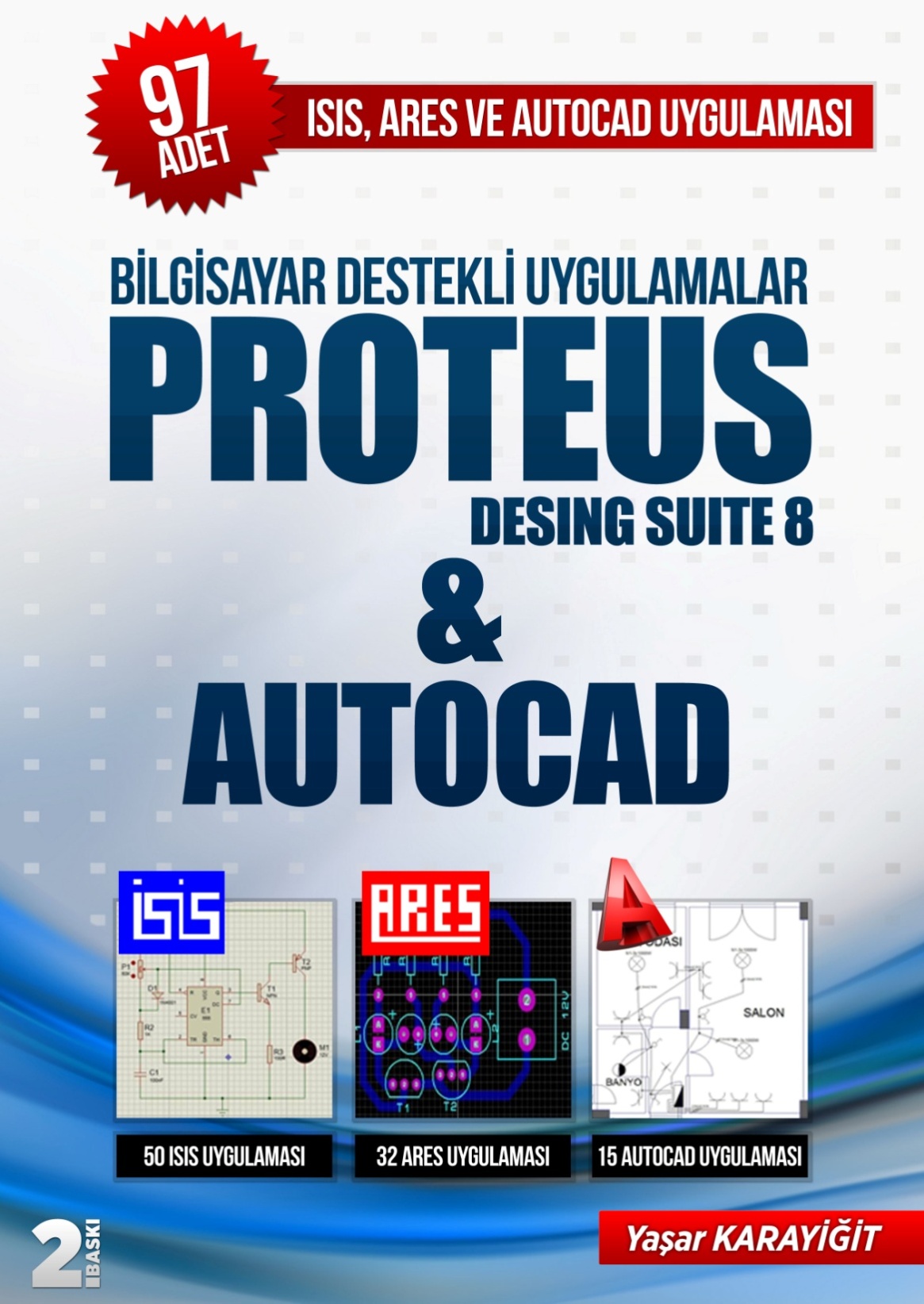 KİTAP A4 KAĞIDI BOYUTUNDA VE 256 SAYFADIR. KİTAP TEMRİN DEFTERİ DÜZENİNDE HAZIRLANMIŞTIR. HER UYGULAMA DA İŞLEM BASAMAKLARI VE ÖĞRENCİ NOT ÇİZELGESİ BULUNMAKTADIR. 2015-2016 EĞİTİM YILI İÇİN TOPLU ALIMLARDA KİTAP FİYATI6 (ALTI) TL’DİR.30 ADET VE ÜZERİ ALIMLARDA KARGO ÜCRETSİZDİR.OKULUNUZA ÜCRETSİZ ÖRNEK KİTAP İSTEMEK İÇİN 0 505 796 55 13NOLU TELEFONU ARAYABİLİRSİNİZ.www.isisares.com adresinden örnek temrinleri ve kitap içeriğini indirebilirsiniz.PARAKENDE ALIM İÇİN ;http://www.kitapyurdu.com/kitap/bilgisayar-destekli-uygulamalar-proteus-desing-suite-8--autocad/357421.htmlhttp://www.babil.com/urun/bilgisayar-destekli-uygulamalar-proteus-desing-suite-8-and-autocad-kitabi-yasar-karayigit